Bijlage Opdracht Magazijn inrichtenGebruik de volgende producten voor de inrichting van het magazijn.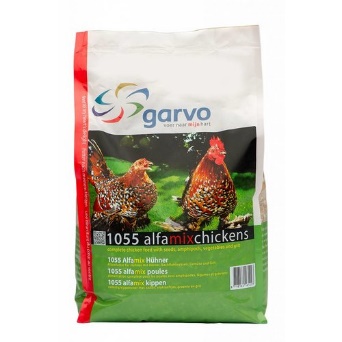 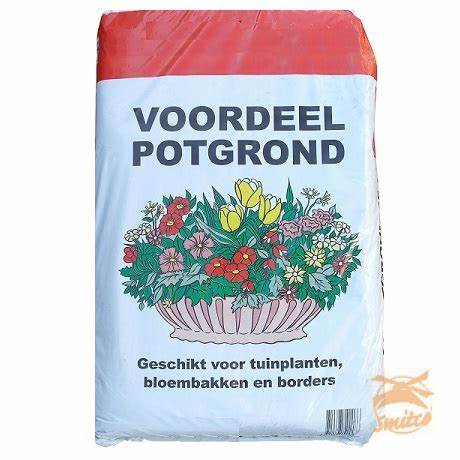 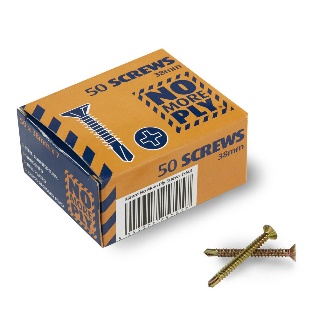 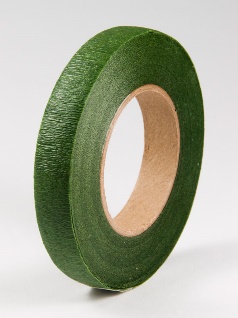 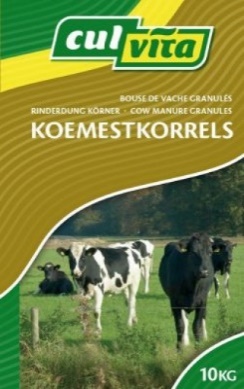 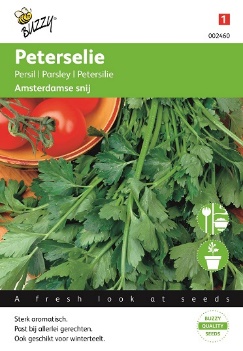 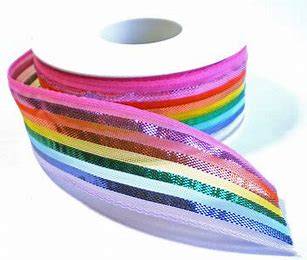 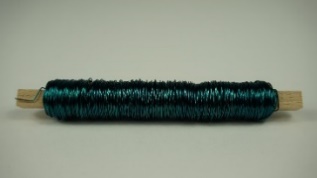 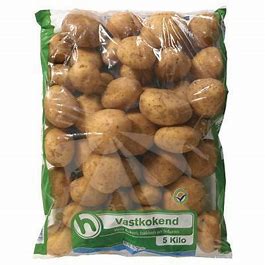 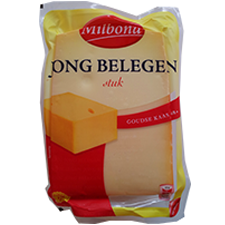 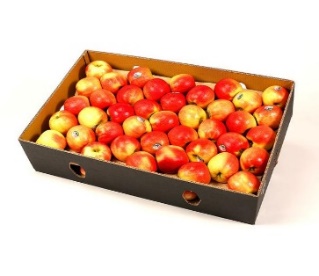 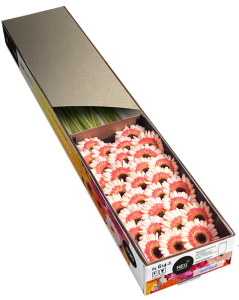 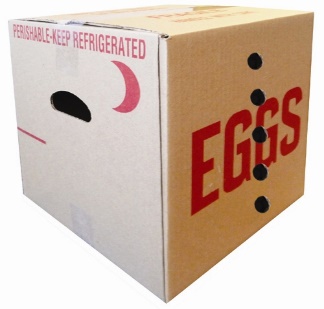 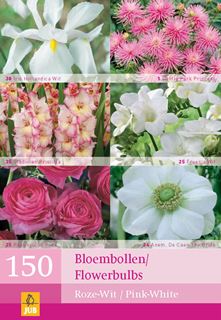 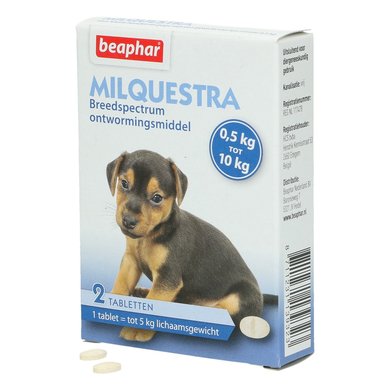 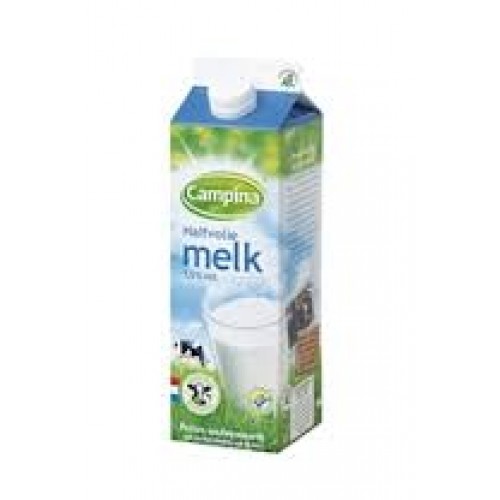 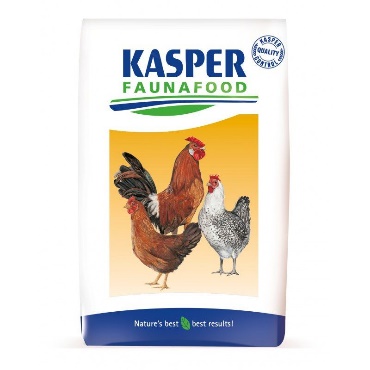 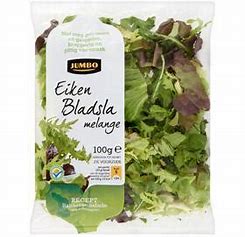 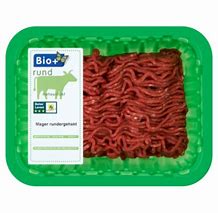 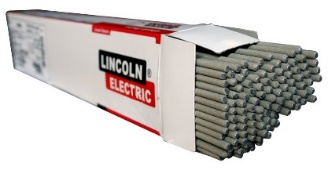 